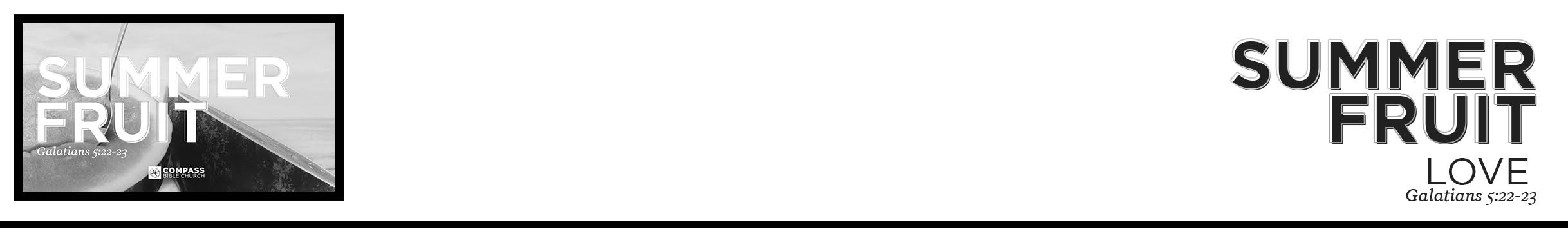 1.  Remember ___________________________ 2.  Don’t ____________________________________   3.  Aim _________________________________  Application QuestionsThese questions are provided for your further study and application of the sermon. Thoughtfully writing out the answers to these questions will help to drive home the point of the study. It is also helpful when you are able to discuss your answers with others. For more information about small groups at Compass Bible Church that utilize these questions as the basis for their weekly discussion, please call the church office at (949) 540-0699 or email us at SmallGroups@CompassChurch.org. Read John 3:16; Romans 5:6-8 and Ephesians 3:14-19. In your own words, describe why God’s love is unrivaled, supreme, and in a category by itself.Read 1 John 4:7-21. Why is an “unloving Christian” such a contradiction of terms? How do some people rationalize away the demand and necessity of emulating the love of Christ in their own attitudes and behaviors?Read Isaiah 55:8-9 and Luke 16:15. Of course, as with most things, the world has a counterfeit version of “love” that never truly reflects the essence of the biblical love Christ modeled for us. How does what might pass for love in this world stand in contrast to what the Bible presents to us as real love?Read Galatians 5:16-17; 1 Peter 2:1 and Philippians 2:19-21. How would you respond to someone who says if love “is the fruit of the Spirit,” then it should not be a struggle for Christians to love? Why should it be no surprise to us that being like Timothy is going to be a challenge?Read 1 Corinthians 13:4-7. How does this description of biblical love motivate you? Which aspects of this lofty view of Christian love will likely prove to be the biggest stretch for you in this current season of life?